Неделя «День Весны и труда»Бачинин Андрей (подготовительная группа №5) 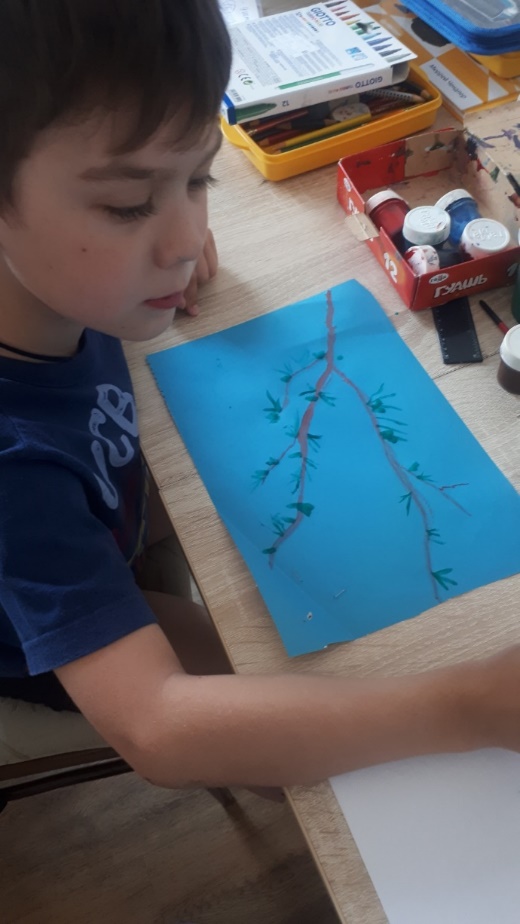 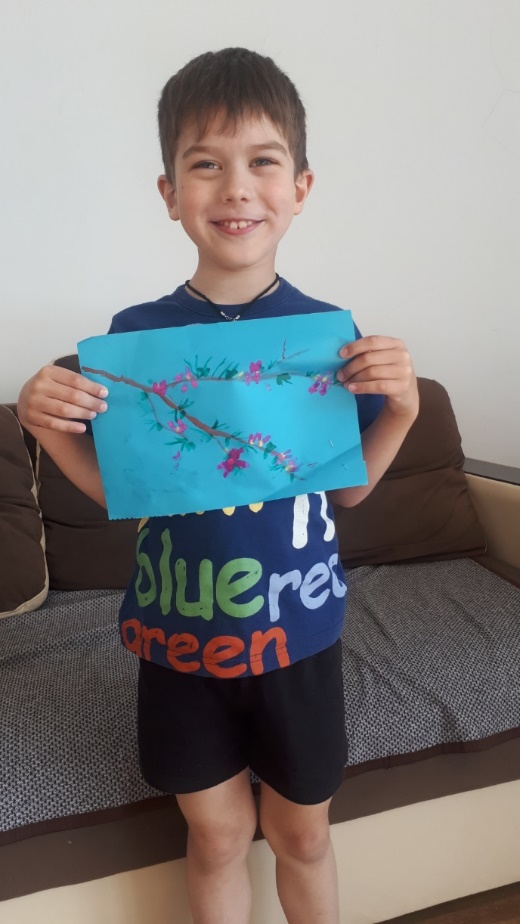 «Цветущая яблоня»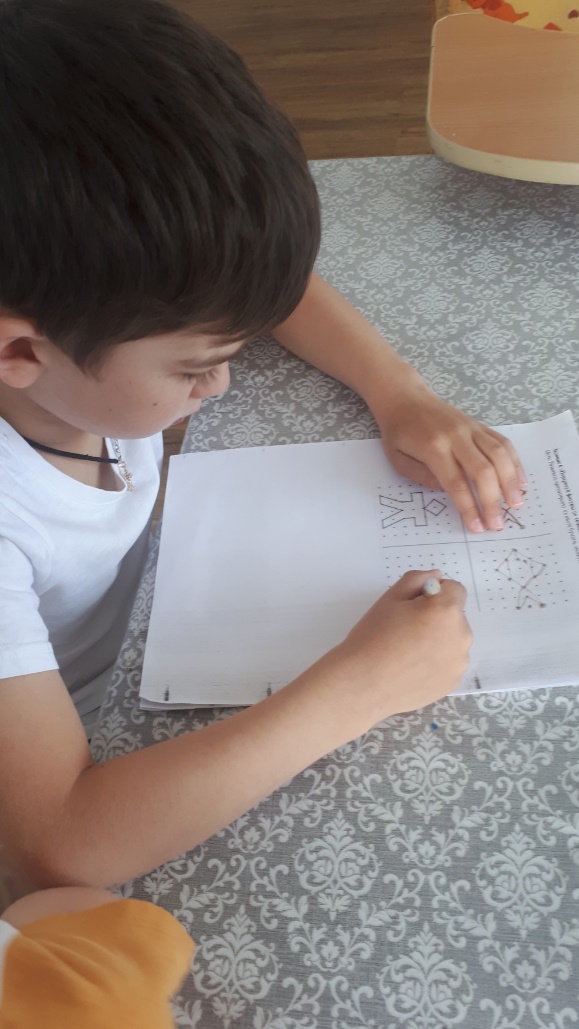 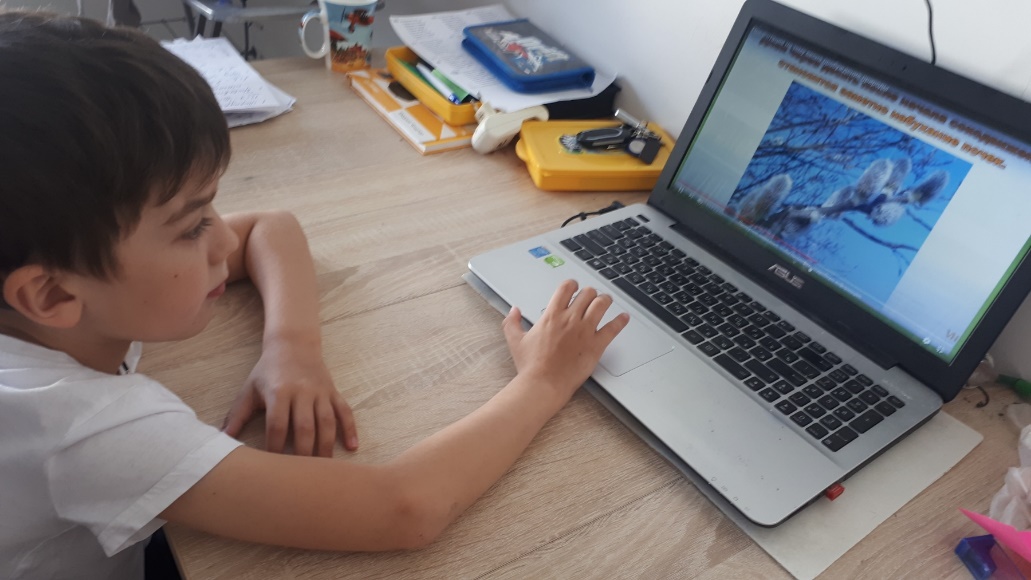 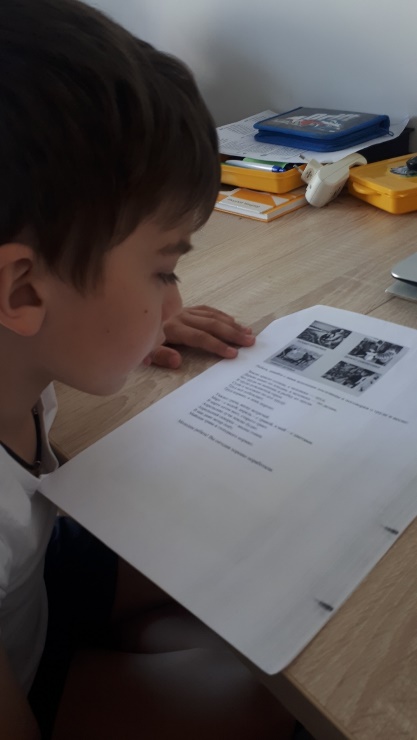 Математика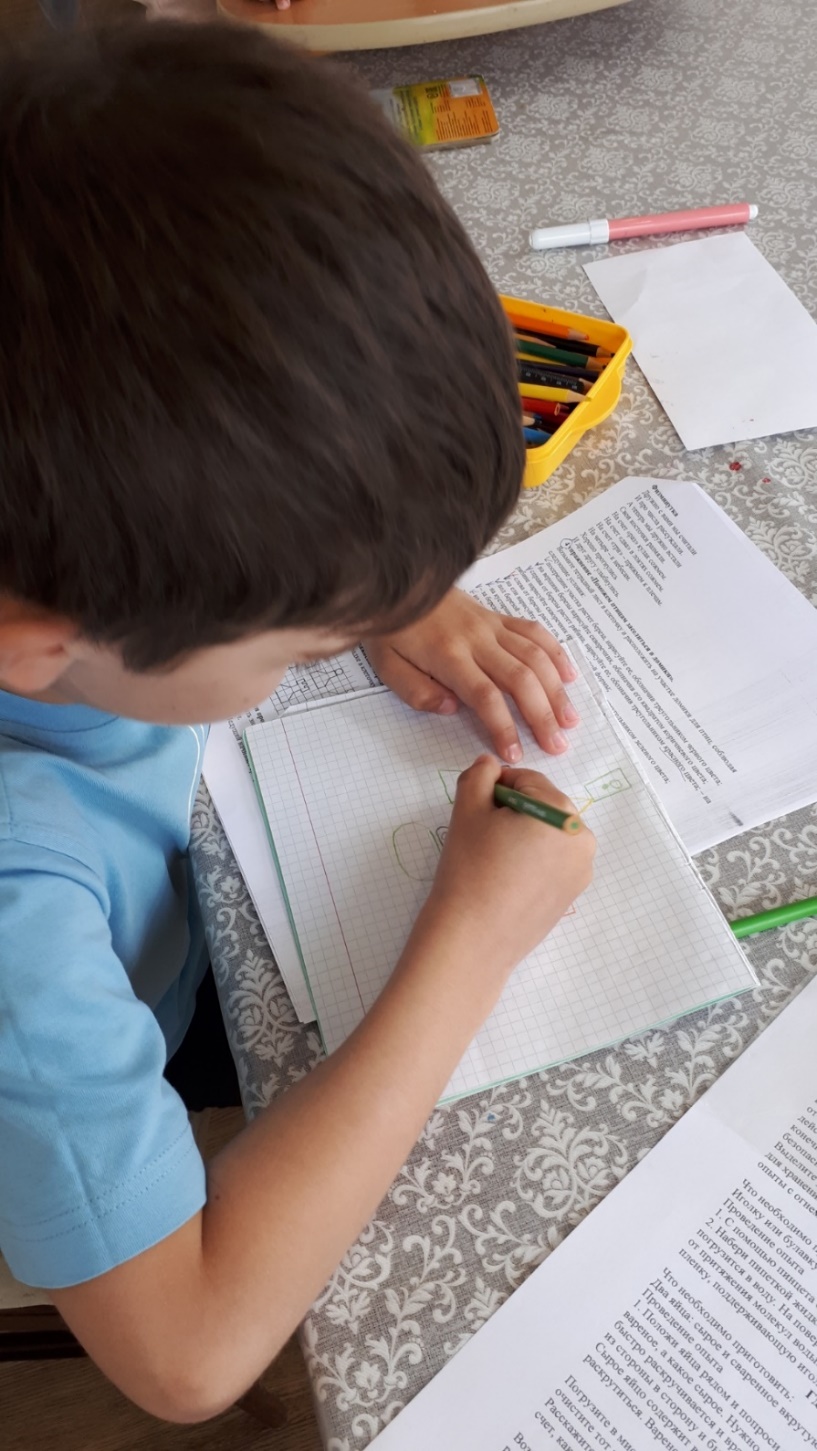 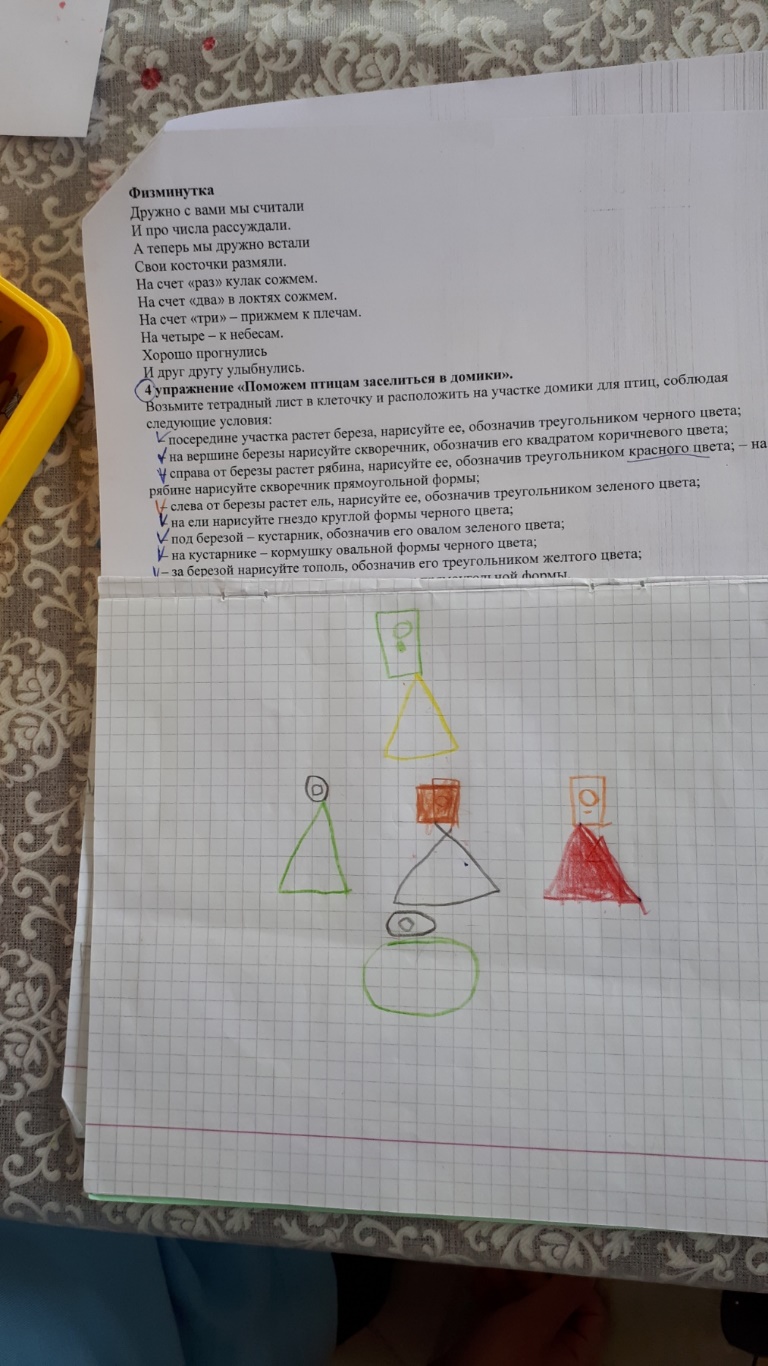 